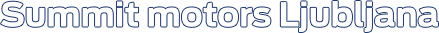 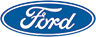 Ford vlaga 42 milijonov evrov v obrat za proizvodnjo novih hibridnih modelov in vgradnjo baterij v Valencii 15.01.2020Valencia, Španija, 16. januar 2020 – Ford je danes napovedal naložbo v višini 42 milijonov evrov v proizvodni obrat v Valencii, namenjeno podpori strategije elektrifikacije, saj bodo poleg novih modelov S-MAX Hybrid in Galaxy Hybrid v najsodobnejšem objektu sestavljali tudi baterije.Dve novi proizvodni liniji bosta za večjo učinkovitost in trajnostno proizvodnjo omogočili izdelavo naprednih litij-ionskih baterij, ki pomagajo poganjati povsem nova modela Kuga Plug-In Hybrid in Kuga Hybrid ter novi hibridni različici enoprostorcev S-MAX Hybrid in Galaxy Hybrid. Po naložbi v višini 24 milijonov evrov bo novi obrat za sestavljanje baterij s proizvodnjo začel že septembra letos.Ko bosta v začetku leta 2021 pripeljala na evropske ceste, bosta novi športni S-MAX Hybrid in večji enoprostorec Galaxy Hybrid navduševala s še učinkovitejšo porabo goriva, manjšimi izpusti CO2 in večjo prefinjenostjo. V tem segmentu trenutno edinstveni elektrificirani pogonski sklop bo zanimiva alternativa Fordovemu dizelskemu motorju EcoBlue, saj zanj ne bo treba žrtvovati prav nič prostora v notranjosti, udobja ali prilagodljivosti.Proizvodnjo novih elektrificiranih različic S-MAX-a in Galaxyja, ki se sami polnita, za pogon pa skrbijo 2,5‑litrski bencinski motor z Atkinsonovim ciklom, elektromotor, generator in litij-ionska baterija, omogoča dodatna osem milijonov evrov vredna naložba v novo orodje in nadgradnjo proizvodne linije Fordove tovarne v Valencii. Nadaljnja naložba v višini 10 milijonov evrov je namenjena proizvodnji povsem novega športnega terenca Kuga Hybrid. Ford bo do konca leta 2020 v Evropi predstavil 14 elektrificiranih modelov.“Ker elektrifikacija hitro postaja nekaj vsakdanjega, smo povečali naložbo v Valencii, da bomo lahko našim strankam ponudili še več elektrificiranih modelov in pogonskih sklopov,” je povedal Stuart Rowley, predsednik Forda Evropa. “Ker je zdaj prehod na elektrificirana vozila lažji kot kadarkoli doslej, pričakujemo, da bodo do konca leta 2022 večino prodaje naših osebnih vozil predstavljali elektrificirani modeli.”Ford je od leta 2011 v svojo tovarno v Valencii vložil tri milijarde evrov, vključno s 750 milijoni evrov za podporo proizvodnji Kuge – Fordovega najbolj elektrificiranega modela doslej, saj so del celovite palete različic tudi Kuga Plug-In Hybrid, Kuga EcoBlue Hybrid (48-voltni blagi hibrid) in Kuga Hybrid** (polni hibrid).S-MAX Hybrid in Galaxy HybridS-MAX Hybrid in Galaxy Hybrid si delita Fordovo najsodobnejšo polno hibridno arhitekturo, ki jo je uvedla povsem nova Kuga Hybrid, in vključuje vodno hlajeno litij-ionsko baterijo v vodotesni strukturi, ki jo obdaja zaščita za prevzem sil v primeru trčenja, za najučinkovitejšo uporabo prostora pa je nameščena pod dnom vozila.S-MAX Hybrid bo na voljo s petimi in sedmimi sedeži in bo v petsedežni različici ohranil trenutno prostornino prtljažnika do 2200 litrov. Galaxy Hybrid bo serijsko opremljen s sedmimi sedeži in bo nudil optimalno prilagodljivost ob ohranjeni prostornini prtljažnika 2339 litrov.*S-MAX Hybrid in Galaxy Hybrid bosta s pogonskim sklopom, ki ga dopolnjuje samodejni menjalnik s porazdelitvijo moči, iz mirovanja in med posameznimi prestavami pospeševala še hitreje od modelov z dizelskim motorjem Ford EcoBlue, saj bo ciljna moč znašala 200 KM, navor pa 210 Nm, vlekla pa bosta lahko prikolico, težko do 1500 kg.Modela za prefinjeno in odzivno vozno izkušnjo omogočata izključno električni ali kombinirani bencinsko-električni pogon, izpusti CO2 bodo predvidoma znašali 140 g/km (WLTP), znatno pa bodo zmanjšani tudi izpusti NOx.**Med tehnologijami, zasnovanimi v pomoč voznikom pri doseganju optimalne učinkovitosti brez žrtvovanja udobja, so tudi:tehnologija za regenerativno zaviranje za polnjenje baterije zajame do 90 odstotkov energije zaviranja, ki bi bila sicer izgubljena;Fordov vmesnik s pametnim merilnikom SmartGauge za nadzor porabe goriva in energije, ki s pomočjo trenerja zaviranja uporabnika spodbuja k postopnemu zaviranju za učinkovitejše polnjenje baterije;električni servovolan, klimatska naprava z električnim napajanjem, hlajenje pogonskega sklopa in podtlačni sistemi, ki znatno zmanjšajo upor motorja.Ford S-MAX Hybrid in Galaxy Hybrid se bosta pridružila ostalim različicam, ki so prodajno zelo uspešne, saj so od uvedbe zadnje generacije modelov leta 2015 prodali skoraj 125.000 vozil prvega in 69.000 vozil drugega modela. Od januarja do novembra 2019 je S‑MAX v primerjavi s prodajo v predhodnem letu zabeležil devetodstotno rast.Ford v proizvodnem obratu v Valencii izdeluje tudi modela Mondeo Hybrid in Mondeo Hybrid karavan.# # #*Dvosedežni način, natovorjeno do stropa.** Uradno homologirani podatki o porabi goriva in izpustih CO2 bodo objavljeni pred začetkom prodaje.    Galleria.loadTheme('/themes/summit/galleria/themes/classic/galleria.classic.min.js');    Galleria.run('.galleria');